STUDENT HEALTH QUESTIONNAIRE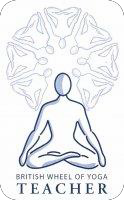 Name:Date of Birth:Address:Address:Telephone:Home:Home:Home:Home:Home:Telephone:Mobile:Mobile:Mobile:Mobile:Mobile:Email:Emergency contact name:Emergency contact name:Emergency contact tel. no:Emergency contact tel. no:Have you attended a yoga class before?Have you attended a yoga class before?Have you attended a yoga class before?Have you attended a yoga class before?Have you attended a yoga class before?Have you attended a yoga class before?If yes, how long have you practised yoga and what style of yoga have you practised?If yes, how long have you practised yoga and what style of yoga have you practised?If yes, how long have you practised yoga and what style of yoga have you practised?If yes, how long have you practised yoga and what style of yoga have you practised?If yes, how long have you practised yoga and what style of yoga have you practised?If yes, how long have you practised yoga and what style of yoga have you practised?The following information is required to ensure your safety. Whilst yoga may be practised safely by most people, there are certain conditions which require special attention. If you are unsure, please consult your GP before commencing class. Please tick the boxes below if you have any of the following medical conditions.The following information is required to ensure your safety. Whilst yoga may be practised safely by most people, there are certain conditions which require special attention. If you are unsure, please consult your GP before commencing class. Please tick the boxes below if you have any of the following medical conditions.The following information is required to ensure your safety. Whilst yoga may be practised safely by most people, there are certain conditions which require special attention. If you are unsure, please consult your GP before commencing class. Please tick the boxes below if you have any of the following medical conditions.The following information is required to ensure your safety. Whilst yoga may be practised safely by most people, there are certain conditions which require special attention. If you are unsure, please consult your GP before commencing class. Please tick the boxes below if you have any of the following medical conditions.The following information is required to ensure your safety. Whilst yoga may be practised safely by most people, there are certain conditions which require special attention. If you are unsure, please consult your GP before commencing class. Please tick the boxes below if you have any of the following medical conditions.The following information is required to ensure your safety. Whilst yoga may be practised safely by most people, there are certain conditions which require special attention. If you are unsure, please consult your GP before commencing class. Please tick the boxes below if you have any of the following medical conditions.These conditions require specific modifications to your yoga practice. If yes, please give details.These conditions require specific modifications to your yoga practice. If yes, please give details.These conditions require specific modifications to your yoga practice. If yes, please give details.These conditions require specific modifications to your yoga practice. If yes, please give details.These conditions require specific modifications to your yoga practice. If yes, please give details.These conditions require specific modifications to your yoga practice. If yes, please give details.Abdominal disorder or recent surgeryAbdominal disorder or recent surgeryAbdominal disorder or recent surgeryArthritis (osteo or rheumatoid)Unspecified back pain/ problemsUnspecified back pain/ problemsUnspecified back pain/ problemsSpinal injuryJoint replacementJoint replacementJoint replacementKnee problemsHip problemsHip problemsHip problemsShoulder or neck problemsHeart disordersHeart disordersHeart disordersHigh blood pressureLow blood pressureLow blood pressureLow blood pressureOtherFurther information:Further information:Further information:Further information:Further information:Further information:These conditions may affect your practice and so provide useful information for your tutor.These conditions may affect your practice and so provide useful information for your tutor.These conditions may affect your practice and so provide useful information for your tutor.These conditions may affect your practice and so provide useful information for your tutor.These conditions may affect your practice and so provide useful information for your tutor.These conditions may affect your practice and so provide useful information for your tutor.AsthmaAsthmaAsthmaDiabetesAnxiety/depressionAnxiety/depressionAnxiety/depressionAuto-immune disorder (e.g. M.E., M.S., Lupus etc.)EpilepsyEpilepsyEpilepsyBalance affecting disorderRespiratory issuesRespiratory issuesRespiratory issuesMigraineSensory disorder affecting eyes or earsSensory disorder affecting eyes or earsSensory disorder affecting eyes or earsOther (discuss with tutor)Further information:Further information:Further information:Further information:Further information:Further information:Please tick this box if you do not wish to declare medical informationPlease tick this box if you do not wish to declare medical informationHave you had any recent operations (in the last two years)?Have you had any recent operations (in the last two years)?Have you had any recent operations (in the last two years)?Do you have any old injuries that still trouble you? Or any other medical conditions not covered above that mightbe adversely affected by yoga practice?Do you have any old injuries that still trouble you? Or any other medical conditions not covered above that mightbe adversely affected by yoga practice?Do you have any old injuries that still trouble you? Or any other medical conditions not covered above that mightbe adversely affected by yoga practice?Are you /could you be, pregnant, or have you given birth in the last six weeks?Are you /could you be, pregnant, or have you given birth in the last six weeks?Are you /could you be, pregnant, or have you given birth in the last six weeks?Do you participate in any other physical activity, e.g. gym, jogging, swimming, aerobics, cycling, walking or other?Do you participate in any other physical activity, e.g. gym, jogging, swimming, aerobics, cycling, walking or other?Do you participate in any other physical activity, e.g. gym, jogging, swimming, aerobics, cycling, walking or other?How regularly do you do this?How regularly do you do this?How regularly do you do this?How did you hear about this class?How did you hear about this class?How did you hear about this class?DECLARATIONDECLARATIONDECLARATIONI confirm the above information is correct and that I take responsibility for my own health and safety whilst participating in the yoga class I also understand that it is my responsibility to:check with my doctor if I have any difficulties or concerns about my ability to participate in the yoga classadvise the yoga tutor of any change in my medical information or ability to participate in the yoga classfollow the advice given by my doctor and/or yoga tutorI confirm the above information is correct and that I take responsibility for my own health and safety whilst participating in the yoga class I also understand that it is my responsibility to:check with my doctor if I have any difficulties or concerns about my ability to participate in the yoga classadvise the yoga tutor of any change in my medical information or ability to participate in the yoga classfollow the advice given by my doctor and/or yoga tutorI confirm the above information is correct and that I take responsibility for my own health and safety whilst participating in the yoga class I also understand that it is my responsibility to:check with my doctor if I have any difficulties or concerns about my ability to participate in the yoga classadvise the yoga tutor of any change in my medical information or ability to participate in the yoga classfollow the advice given by my doctor and/or yoga tutorName (please print):Signed:Date:Means of communicationYESNOPostEmailTelephone